Supplementary data 3: KEGG pathway diagramsTen significantly-changed KEGG pathways were identified by GSEA. The KEGG diagrams of DNA replication, cell cycle, ECM receptor interaction and oxidative phosphorylation are shown in the main paper. The diagrams of the other 6 significantly changed KEGG pathways are listed below. Intensity of colour in diagrams represents gene log2FC ranging from -0.8 to 0.8 with downregulation in green and upregulation in red.Focal adhesion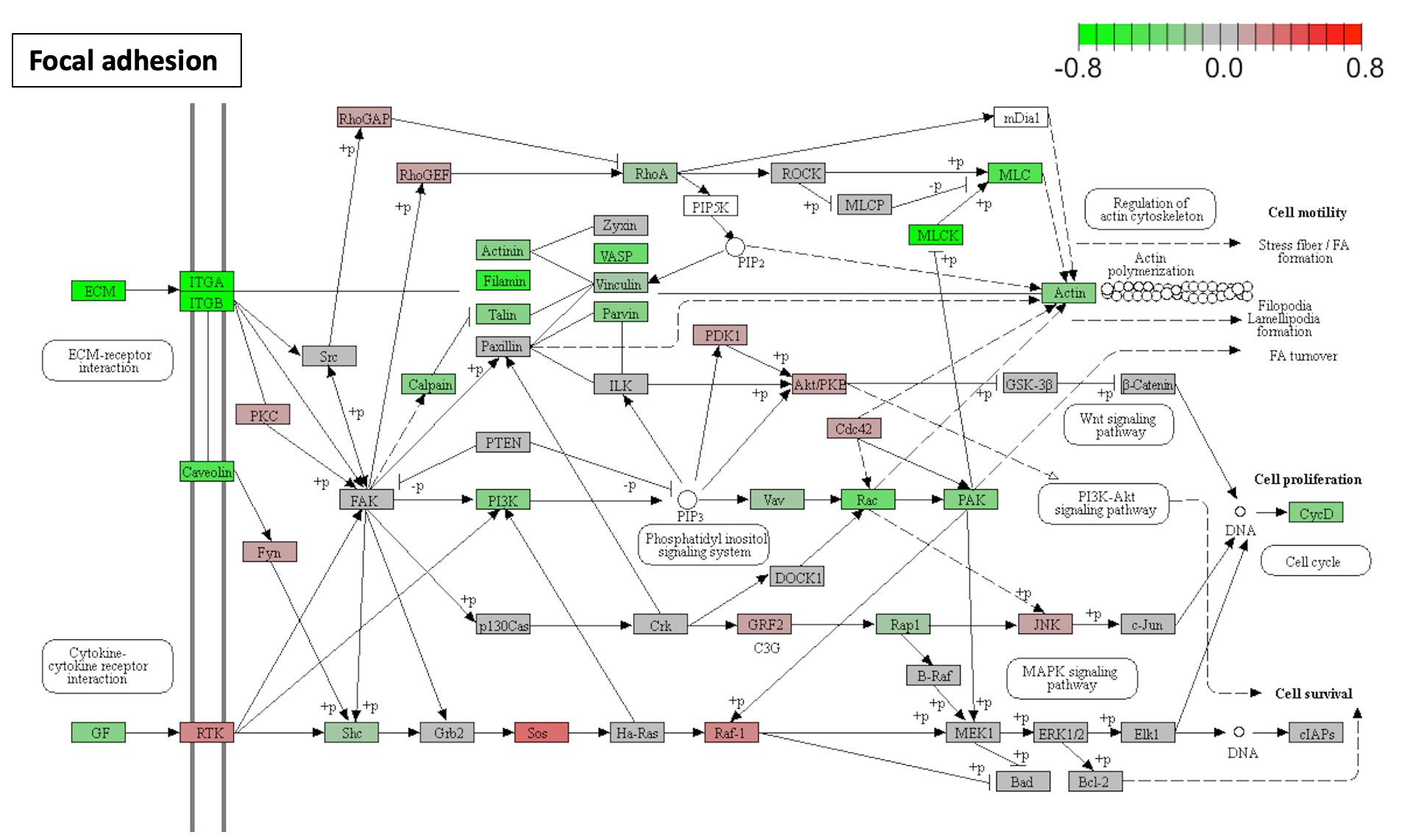 Fatty acid metabolism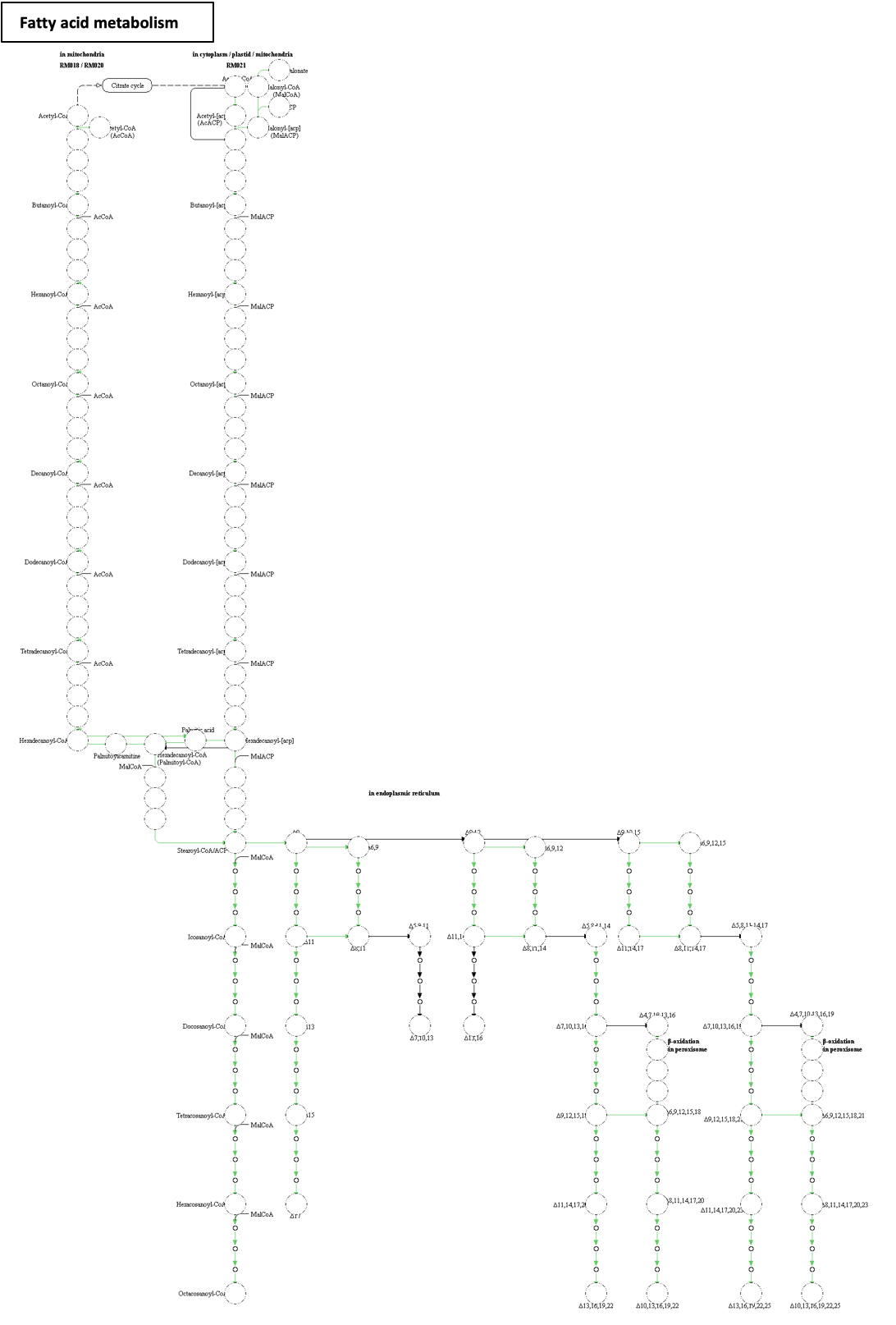 Beta-Alanine metabolism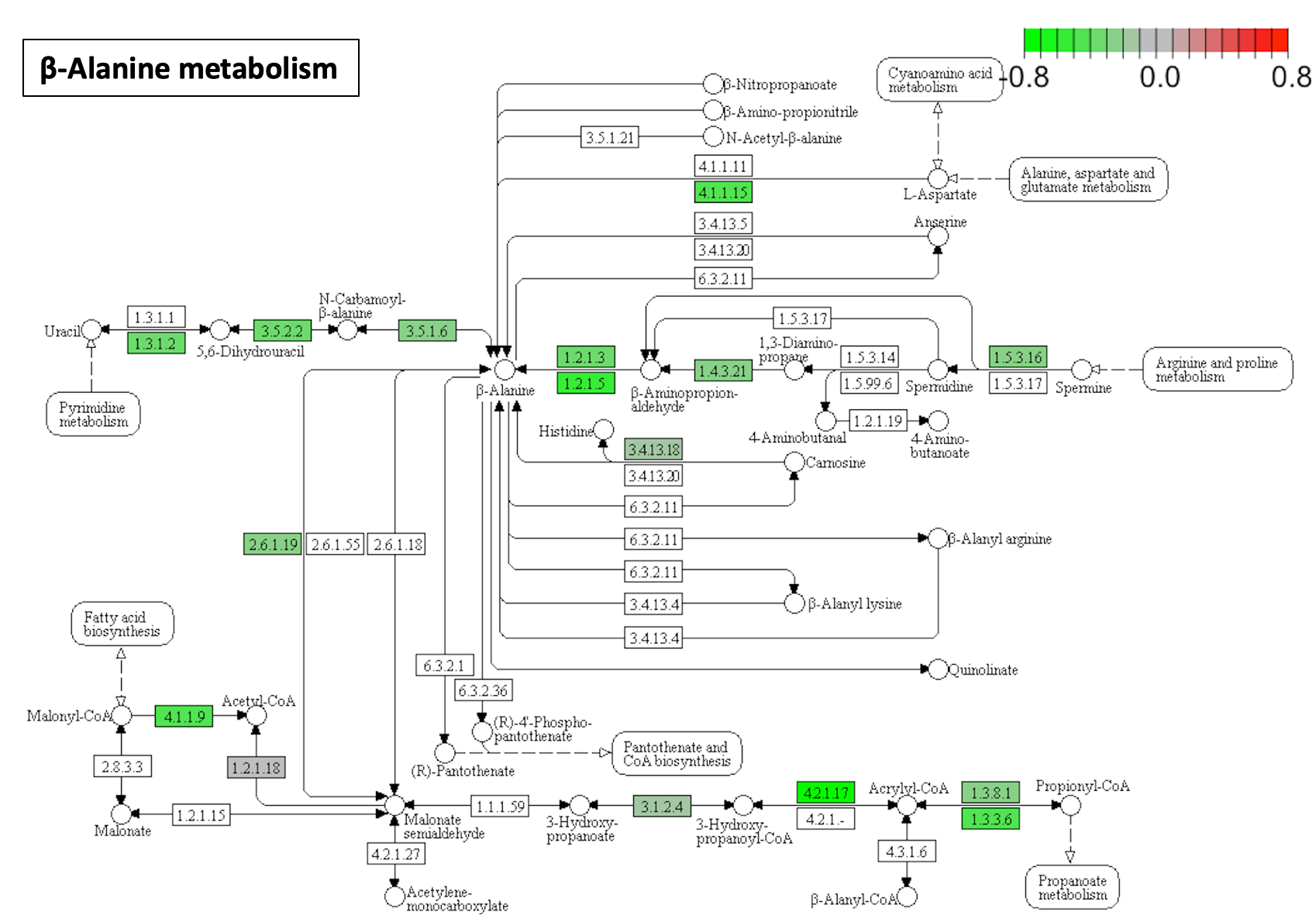 Glutathione metabolism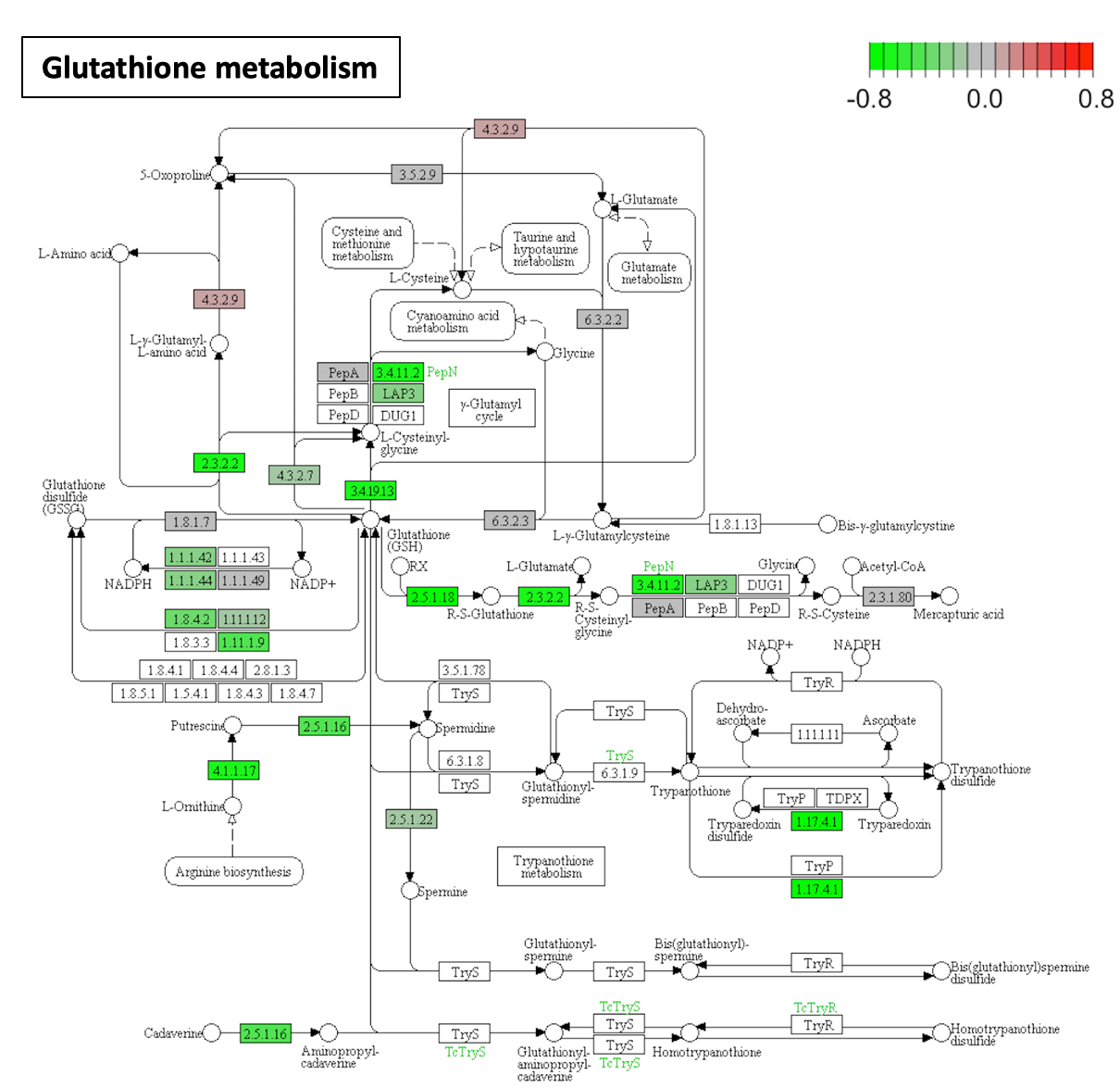 Pyrimidine metabolism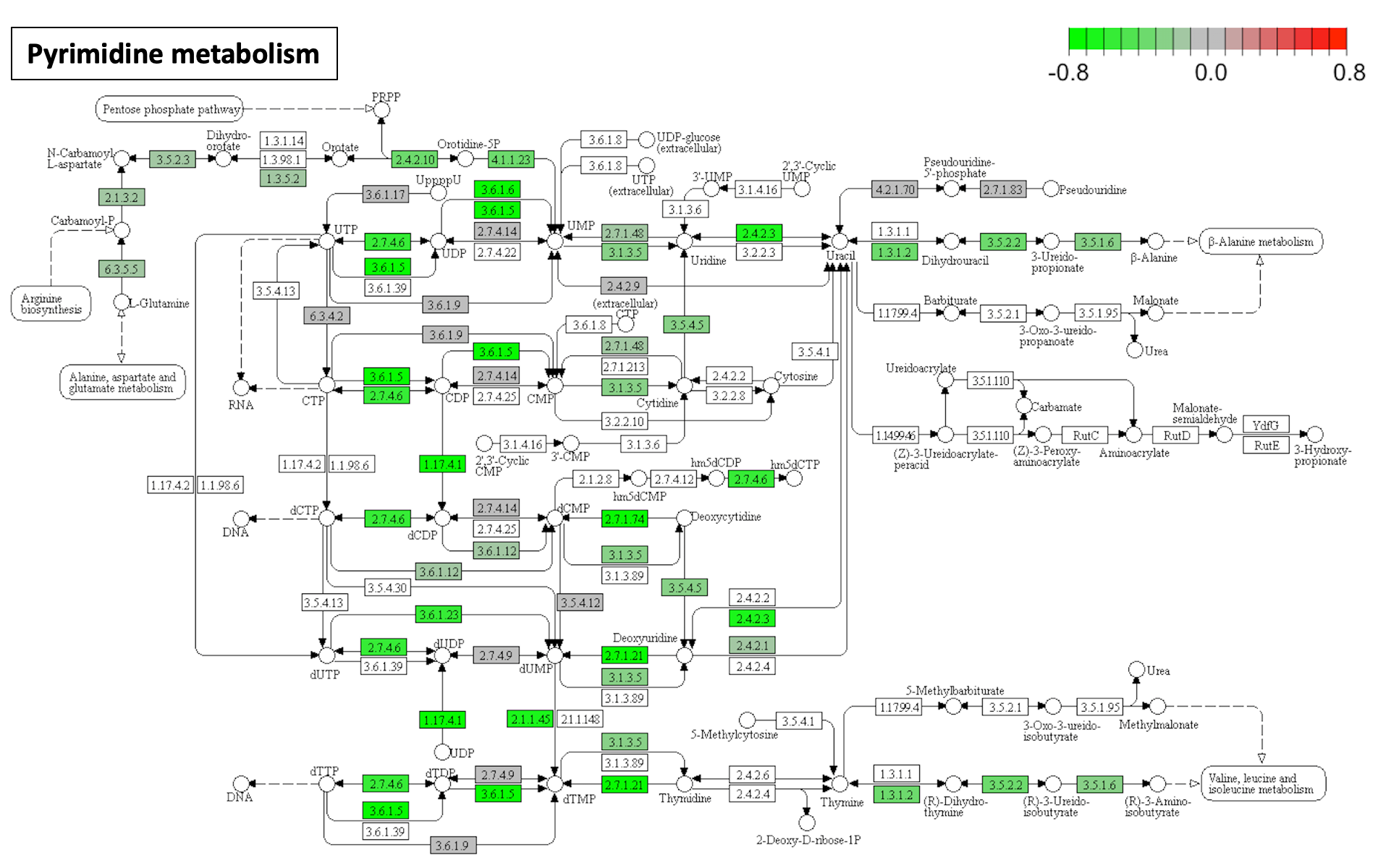 Butanoate metabolism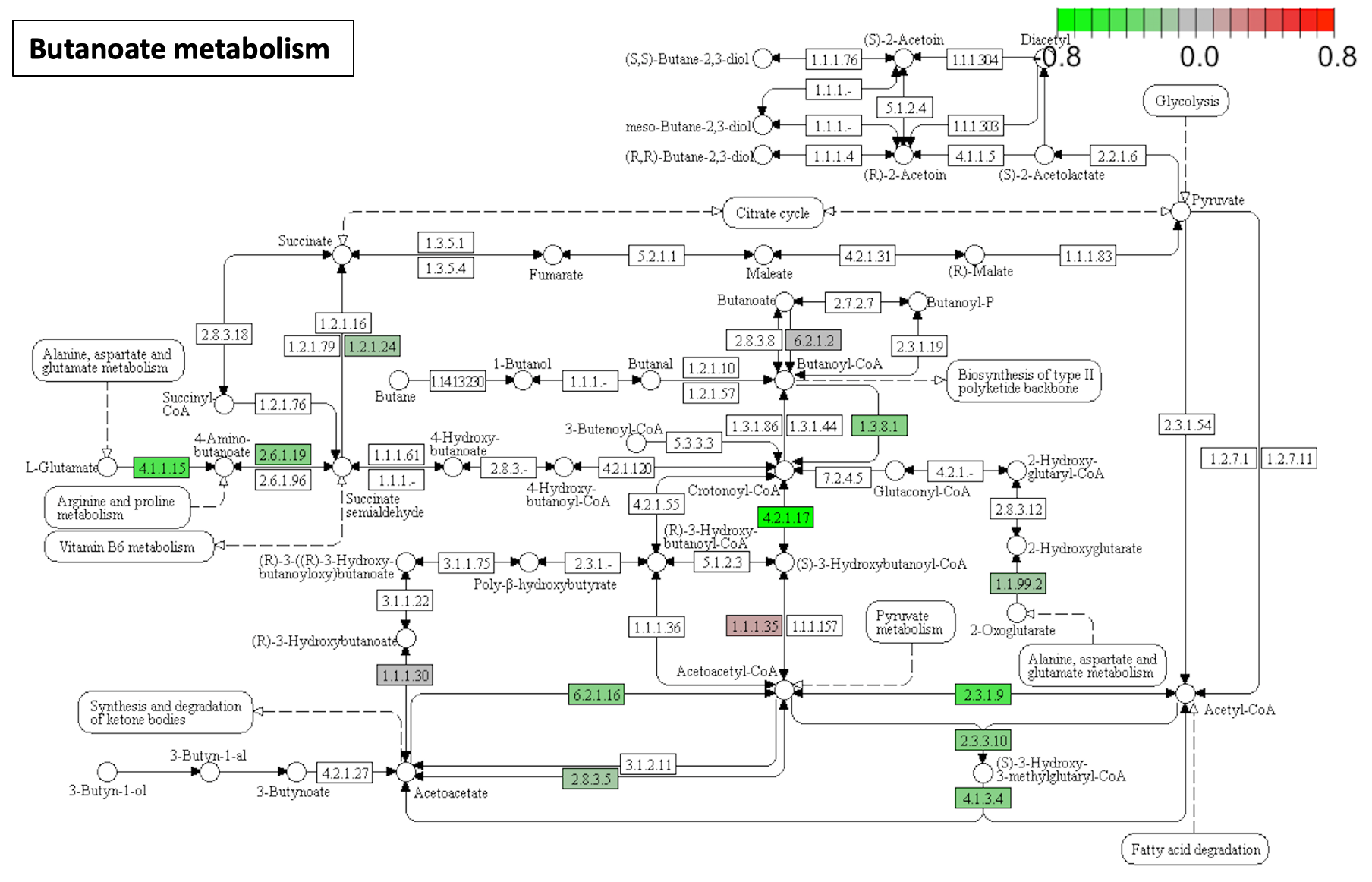 